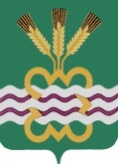 РОССИЙСКАЯ ФЕДЕРАЦИЯСВЕРДЛОВСКАЯ ОБЛАСТЬДУМА КАМЕНСКОГО ГОРОДСКОГО ОКРУГА ШЕСТОЙ СОЗЫВСорок первое заседание  РЕШЕНИЕ № 608               16 сентября 2021 года О внесении изменений и дополнений в Уставмуниципального образования «Каменский городской округ»	В связи с вступлением в силу Федерального закона от 11.06.2021 № 170-ФЗ «О внесении изменений в отдельные законодательные акты Российской Федерации в связи с принятием Федерального закона «О государственном контроле (надзоре) и муниципальном контроле в Российской Федерации», руководствуясь Федеральным законом Российской Федерации от  06.10.2003 № 131-ФЗ «Об общих принципах организации местного самоуправления в Российской  Федерации», статьей 23 Устава муниципального образования «Каменский городской округ»,  Дума Каменского городского округа Р Е Ш И Л А:1. Внести в Устав муниципального образования «Каменский городской округ» следующие изменения и дополнения:	1.1. подпункт 4.1 пункта 1 статьи 6 «Вопросы местного значения городского округа» изложить в следующей редакции: 	«4.1) осуществление муниципального контроля за исполнением единой теплоснабжающей организацией обязательств по строительству, реконструкции и (или) модернизации объектов теплоснабжения;»;	1.2. в подпункте 6 пункта 1 статьи 6 «Вопросы местного значения городского округа» слова «за сохранностью автомобильных дорог местного значения» заменить словами «на автомобильном транспорте, городском наземном электрическом транспорте и в дорожном хозяйстве»;  1.3. в подпункте 13 пункта 1 статьи 6 «Вопросы местного значения городского округа» слова «осуществление контроля за их соблюдением» заменить словами «осуществление муниципального контроля в сфере благоустройства, предметом которого является соблюдение правил благоустройства территории городского округа, в том числе требований к обеспечению доступности для инвалидов объектов социальной, инженерной и транспортной инфраструктур и предоставляемых услуг (при осуществлении муниципального контроля в сфере благоустройства может выдаваться предписание об устранении выявленных нарушений обязательных требований, выявленных в ходе наблюдения за соблюдением обязательных требований (мониторинга безопасности)»;  1.4. в подпункте 18 пункта 1 статьи 6 «Вопросы местного значения городского округа» слова «использования и охраны» заменить словами «охраны и использования»;  1.5. подпункт 6.2 пункта 1 статьи 31 «Полномочия Администрации городского округа» изложить в следующей редакции: 	«6.2) осуществление муниципального контроля за исполнением единой теплоснабжающей организацией обязательств по строительству, реконструкции и (или) модернизации объектов теплоснабжения;»;	1.6. в подпункте 9 пункта 1 статьи 31 «Полномочия Администрации городского округа» слова «за сохранностью автомобильных дорог местного значения» заменить словами «на автомобильном транспорте, городском наземном электрическом транспорте и в дорожном хозяйстве»;	1.7. пункт 1 статьи 31 «Полномочия Администрации городского округа» дополнить подпунктом 29.1 в следующей редакции:	«29.1) осуществление муниципального контроля в сфере благоустройства, предметом которого является соблюдение правил благоустройства территории городского округа, в том числе требований к обеспечению доступности для инвалидов объектов социальной, инженерной и транспортной инфраструктур и предоставляемых услуг (при осуществлении муниципального контроля в сфере благоустройства может выдаваться предписание об устранении выявленных нарушений обязательных требований, выявленных в ходе наблюдения за соблюдением обязательных требований (мониторинга безопасности)»;	1.8. в подпункте 34 пункта 1 статьи 31 «Полномочия Администрации городского округа» слова «использования и охраны» заменить словами «охраны и использования».	2. Изменения и дополнения зарегистрировать в Главном управлении Министерства юстиции Российской Федерации по Свердловской области в порядке, установленном действующим законодательством.	3. Настоящее Решение вступает в законную силу на всей территории Каменского городского округа после проведения государственной регистрации, на следующий день после опубликования в газете «Пламя».	4. После получения уведомления о включении сведений о внесении изменений и дополнений в Устав муниципального образования «Каменский городской округ» в государственный реестр уставов муниципальных образований Свердловской области опубликовать (обнародовать) настоящее Решение в газете «Пламя» и разместить в сети Интернет на официальном сайте муниципального образования «Каменский городской округ», на официальном сайте Думы муниципального образования «Каменский городской округ», на портале Министерства юстиции Российской Федерации «Нормативные акты в Российской Федерации» http://pravo-minjust.ru.5. Контроль исполнения настоящего Решения возложить на Председателя Думы Каменского городского округа (В.И. Чемезова).Председатель Думы Каменского городского округа                            В.И. Чемезов Глава Каменского городского округа                                                   С.А. Белоусов